  BOONE COUNTY      21st Annual Fundraiser on behalf of The NRA FoundationNovember 7th, 2020 ▪ 5:30 pmBoone County Event center – South 11th St Albion, NE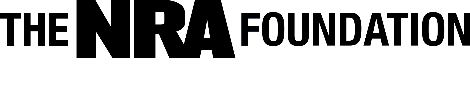 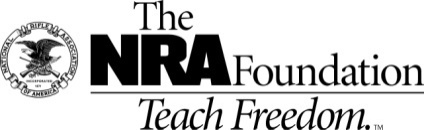 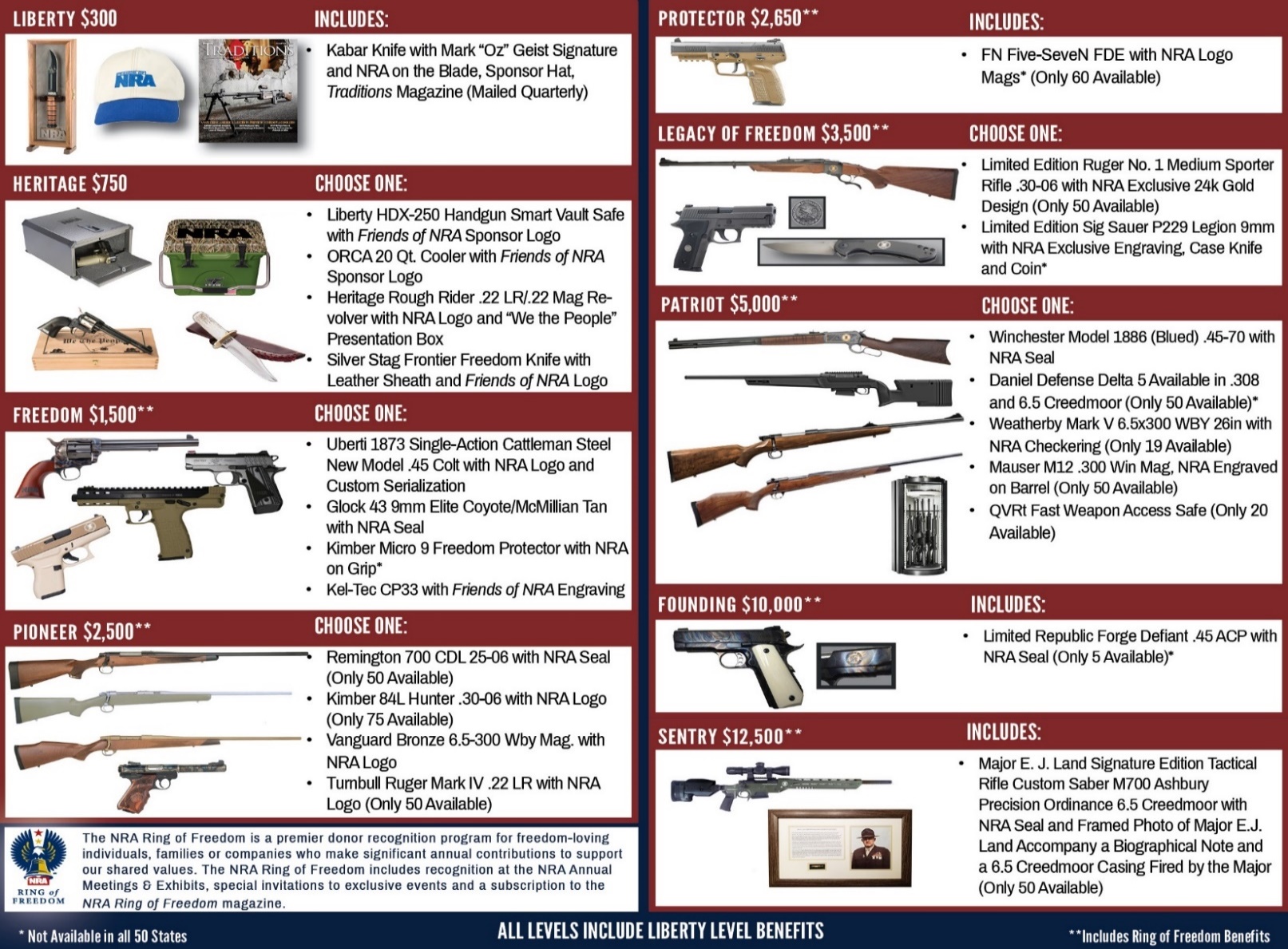      Tickets & Tables         NRA Guns & Prizes     Tickets & Tables         NRA Guns & PrizesSpecial raffle Single Ticket - $30.00Kids under 15 have a chance to win a lifetime hunting permit (with paid dinner ticket)!NRA EXCLUSIVES     Don’t Miss out!!!!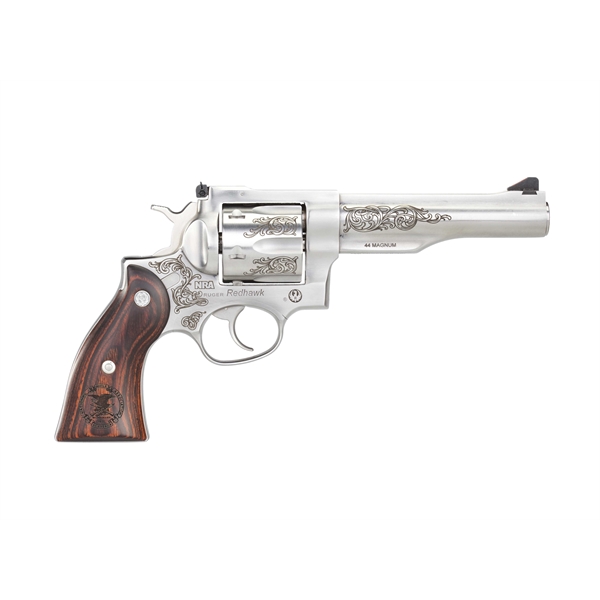 Kimber NRA Protector.45 ACP with NRA SealWeatherby Vanguard Wilderness.6.5-300 Wby with NRA SealFostech Eagle Lite Rifle .223/5.56 with Friends of NRA LogoKeystone NRA Crickett® Overwatch 
Precision Rifle.22 Long Rifle with Exclusive NRA Mossy Oak Overwatch Dipped StockSig Sauer P320 M179mm with Friends of NRA Logo “We the People” GuitarSigned by Ted Nugent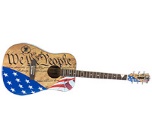 AND MORE!View all items at www.friendsofnra.org/merchandise 2020 SPONSOR PROGRAMORDER FORM ● BOONE COUNTY FRIENDS OF NRA November 7th, 2020ORDER FORM ● BOONE COUNTY FRIENDS OF NRA November 7th, 2020ORDER FORM ● BOONE COUNTY FRIENDS OF NRA November 7th, 2020ORDER FORM ● BOONE COUNTY FRIENDS OF NRA November 7th, 2020ORDER FORM ● BOONE COUNTY FRIENDS OF NRA November 7th, 2020ORDER FORM ● BOONE COUNTY FRIENDS OF NRA November 7th, 2020ORDER FORM ● BOONE COUNTY FRIENDS OF NRA November 7th, 2020ORDER FORM ● BOONE COUNTY FRIENDS OF NRA November 7th, 2020ORDER FORM ● BOONE COUNTY FRIENDS OF NRA November 7th, 2020ORDER FORM ● BOONE COUNTY FRIENDS OF NRA November 7th, 2020ORDER FORM ● BOONE COUNTY FRIENDS OF NRA November 7th, 2020ORDER FORM ● BOONE COUNTY FRIENDS OF NRA November 7th, 2020ORDER FORM ● BOONE COUNTY FRIENDS OF NRA November 7th, 2020ORDER FORM ● BOONE COUNTY FRIENDS OF NRA November 7th, 2020 2020 Order tickets online:www.friendsofnra.org  Other Table Packages AvailableQuestions?  Chad Martinsen402-843-0218DR. Jeremy  Young402-741-2337Or mail order by Oct 28 Clip address below & tape to envelope for easy addressing!Chad MartinsenPO BOX 182Elgin, NE 68636QTY$30 INDIVIDUAL TICKET (PRIME RIB DINNER) by Uptown Cooking Creations$30 INDIVIDUAL TICKET (PRIME RIB DINNER) by Uptown Cooking Creations$30 INDIVIDUAL TICKET (PRIME RIB DINNER) by Uptown Cooking Creations$30 INDIVIDUAL TICKET (PRIME RIB DINNER) by Uptown Cooking Creations$30 INDIVIDUAL TICKET (PRIME RIB DINNER) by Uptown Cooking Creations$30 INDIVIDUAL TICKET (PRIME RIB DINNER) by Uptown Cooking Creations$ 2020 Order tickets online:www.friendsofnra.org  Other Table Packages AvailableQuestions?  Chad Martinsen402-843-0218DR. Jeremy  Young402-741-2337Or mail order by Oct 28 Clip address below & tape to envelope for easy addressing!Chad MartinsenPO BOX 182Elgin, NE 68636Loaded Gun Safe Raffle 1 for $20 or 6 for $100Loaded Gun Safe Raffle 1 for $20 or 6 for $100Loaded Gun Safe Raffle 1 for $20 or 6 for $100Loaded Gun Safe Raffle 1 for $20 or 6 for $100Loaded Gun Safe Raffle 1 for $20 or 6 for $100Loaded Gun Safe Raffle 1 for $20 or 6 for $100$ 2020 Order tickets online:www.friendsofnra.org  Other Table Packages AvailableQuestions?  Chad Martinsen402-843-0218DR. Jeremy  Young402-741-2337Or mail order by Oct 28 Clip address below & tape to envelope for easy addressing!Chad MartinsenPO BOX 182Elgin, NE 68636$250.00 Early Bird 2 dinners $300.00 in raffle tickets & we add 1 gun to the drawing  for every 10 sold. $250.00 Early Bird 2 dinners $300.00 in raffle tickets & we add 1 gun to the drawing  for every 10 sold. $250.00 Early Bird 2 dinners $300.00 in raffle tickets & we add 1 gun to the drawing  for every 10 sold. $250.00 Early Bird 2 dinners $300.00 in raffle tickets & we add 1 gun to the drawing  for every 10 sold. $250.00 Early Bird 2 dinners $300.00 in raffle tickets & we add 1 gun to the drawing  for every 10 sold. $250.00 Early Bird 2 dinners $300.00 in raffle tickets & we add 1 gun to the drawing  for every 10 sold. $ 2020 Order tickets online:www.friendsofnra.org  Other Table Packages AvailableQuestions?  Chad Martinsen402-843-0218DR. Jeremy  Young402-741-2337Or mail order by Oct 28 Clip address below & tape to envelope for easy addressing!Chad MartinsenPO BOX 182Elgin, NE 68636$500.00 Early Bird 2 dinners, $500.00 in raffle tickets, a three gun chance that night, you are also entered in the ($250 package, only for the 1 gun for every 10 sold). That's a lot of chances for YOU to win guns that night!$500.00 Early Bird 2 dinners, $500.00 in raffle tickets, a three gun chance that night, you are also entered in the ($250 package, only for the 1 gun for every 10 sold). That's a lot of chances for YOU to win guns that night!$500.00 Early Bird 2 dinners, $500.00 in raffle tickets, a three gun chance that night, you are also entered in the ($250 package, only for the 1 gun for every 10 sold). That's a lot of chances for YOU to win guns that night!$500.00 Early Bird 2 dinners, $500.00 in raffle tickets, a three gun chance that night, you are also entered in the ($250 package, only for the 1 gun for every 10 sold). That's a lot of chances for YOU to win guns that night!$500.00 Early Bird 2 dinners, $500.00 in raffle tickets, a three gun chance that night, you are also entered in the ($250 package, only for the 1 gun for every 10 sold). That's a lot of chances for YOU to win guns that night!$500.00 Early Bird 2 dinners, $500.00 in raffle tickets, a three gun chance that night, you are also entered in the ($250 package, only for the 1 gun for every 10 sold). That's a lot of chances for YOU to win guns that night!$ 2020 Order tickets online:www.friendsofnra.org  Other Table Packages AvailableQuestions?  Chad Martinsen402-843-0218DR. Jeremy  Young402-741-2337Or mail order by Oct 28 Clip address below & tape to envelope for easy addressing!Chad MartinsenPO BOX 182Elgin, NE 68636$1500 Reserve Table: 8 Dinners + $300 Raffle Pack + Choice of Gun (contact Chad or Jeremy)$1500 Reserve Table: 8 Dinners + $300 Raffle Pack + Choice of Gun (contact Chad or Jeremy)$1500 Reserve Table: 8 Dinners + $300 Raffle Pack + Choice of Gun (contact Chad or Jeremy)$1500 Reserve Table: 8 Dinners + $300 Raffle Pack + Choice of Gun (contact Chad or Jeremy)$1500 Reserve Table: 8 Dinners + $300 Raffle Pack + Choice of Gun (contact Chad or Jeremy)$1500 Reserve Table: 8 Dinners + $300 Raffle Pack + Choice of Gun (contact Chad or Jeremy)$ 2020 Order tickets online:www.friendsofnra.org  Other Table Packages AvailableQuestions?  Chad Martinsen402-843-0218DR. Jeremy  Young402-741-2337Or mail order by Oct 28 Clip address below & tape to envelope for easy addressing!Chad MartinsenPO BOX 182Elgin, NE 68636Tax Deductible Sponsorship (Dinner tickets are not included) Tax Deductible Sponsorship (Dinner tickets are not included) Tax Deductible Sponsorship (Dinner tickets are not included) Tax Deductible Sponsorship (Dinner tickets are not included) Tax Deductible Sponsorship (Dinner tickets are not included) Tax Deductible Sponsorship (Dinner tickets are not included) $ 2020 Order tickets online:www.friendsofnra.org  Other Table Packages AvailableQuestions?  Chad Martinsen402-843-0218DR. Jeremy  Young402-741-2337Or mail order by Oct 28 Clip address below & tape to envelope for easy addressing!Chad MartinsenPO BOX 182Elgin, NE 68636 2020 Order tickets online:www.friendsofnra.org  Other Table Packages AvailableQuestions?  Chad Martinsen402-843-0218DR. Jeremy  Young402-741-2337Or mail order by Oct 28 Clip address below & tape to envelope for easy addressing!Chad MartinsenPO BOX 182Elgin, NE 68636[  ] $300 Liberty                           [  ] $2,500 Pioneer                       [  ] $5,000 Patriot           [  ] $300 Liberty                           [  ] $2,500 Pioneer                       [  ] $5,000 Patriot           [  ] $300 Liberty                           [  ] $2,500 Pioneer                       [  ] $5,000 Patriot           [  ] $300 Liberty                           [  ] $2,500 Pioneer                       [  ] $5,000 Patriot           [  ] $300 Liberty                           [  ] $2,500 Pioneer                       [  ] $5,000 Patriot           [  ] $300 Liberty                           [  ] $2,500 Pioneer                       [  ] $5,000 Patriot           [  ] $300 Liberty                           [  ] $2,500 Pioneer                       [  ] $5,000 Patriot           [  ] $300 Liberty                           [  ] $2,500 Pioneer                       [  ] $5,000 Patriot           [  ] $300 Liberty                           [  ] $2,500 Pioneer                       [  ] $5,000 Patriot            2020 Order tickets online:www.friendsofnra.org  Other Table Packages AvailableQuestions?  Chad Martinsen402-843-0218DR. Jeremy  Young402-741-2337Or mail order by Oct 28 Clip address below & tape to envelope for easy addressing!Chad MartinsenPO BOX 182Elgin, NE 68636[  ] $750 Heritage                        [  ] $2,650 Protector                    [  ] $10,000 Founding     [  ] $750 Heritage                        [  ] $2,650 Protector                    [  ] $10,000 Founding     [  ] $750 Heritage                        [  ] $2,650 Protector                    [  ] $10,000 Founding     [  ] $750 Heritage                        [  ] $2,650 Protector                    [  ] $10,000 Founding     [  ] $750 Heritage                        [  ] $2,650 Protector                    [  ] $10,000 Founding     [  ] $750 Heritage                        [  ] $2,650 Protector                    [  ] $10,000 Founding     [  ] $750 Heritage                        [  ] $2,650 Protector                    [  ] $10,000 Founding     [  ] $750 Heritage                        [  ] $2,650 Protector                    [  ] $10,000 Founding     [  ] $750 Heritage                        [  ] $2,650 Protector                    [  ] $10,000 Founding      2020 Order tickets online:www.friendsofnra.org  Other Table Packages AvailableQuestions?  Chad Martinsen402-843-0218DR. Jeremy  Young402-741-2337Or mail order by Oct 28 Clip address below & tape to envelope for easy addressing!Chad MartinsenPO BOX 182Elgin, NE 68636[  ] $1,500 Freedom                    [  ] $3,500 Legacy                      [  ] $12,500 Sentry[  ] $1,500 Freedom                    [  ] $3,500 Legacy                      [  ] $12,500 Sentry[  ] $1,500 Freedom                    [  ] $3,500 Legacy                      [  ] $12,500 Sentry[  ] $1,500 Freedom                    [  ] $3,500 Legacy                      [  ] $12,500 Sentry[  ] $1,500 Freedom                    [  ] $3,500 Legacy                      [  ] $12,500 Sentry[  ] $1,500 Freedom                    [  ] $3,500 Legacy                      [  ] $12,500 Sentry[  ] $1,500 Freedom                    [  ] $3,500 Legacy                      [  ] $12,500 Sentry[  ] $1,500 Freedom                    [  ] $3,500 Legacy                      [  ] $12,500 Sentry[  ] $1,500 Freedom                    [  ] $3,500 Legacy                      [  ] $12,500 Sentry 2020 Order tickets online:www.friendsofnra.org  Other Table Packages AvailableQuestions?  Chad Martinsen402-843-0218DR. Jeremy  Young402-741-2337Or mail order by Oct 28 Clip address below & tape to envelope for easy addressing!Chad MartinsenPO BOX 182Elgin, NE 68636 2020 Order tickets online:www.friendsofnra.org  Other Table Packages AvailableQuestions?  Chad Martinsen402-843-0218DR. Jeremy  Young402-741-2337Or mail order by Oct 28 Clip address below & tape to envelope for easy addressing!Chad MartinsenPO BOX 182Elgin, NE 68636Please enclose check to NRA FOUNDATION or complete credit card info below Please enclose check to NRA FOUNDATION or complete credit card info below Please enclose check to NRA FOUNDATION or complete credit card info below Please enclose check to NRA FOUNDATION or complete credit card info below Please enclose check to NRA FOUNDATION or complete credit card info below Please enclose check to NRA FOUNDATION or complete credit card info below Please enclose check to NRA FOUNDATION or complete credit card info below Please enclose check to NRA FOUNDATION or complete credit card info below              $             $ 2020 Order tickets online:www.friendsofnra.org  Other Table Packages AvailableQuestions?  Chad Martinsen402-843-0218DR. Jeremy  Young402-741-2337Or mail order by Oct 28 Clip address below & tape to envelope for easy addressing!Chad MartinsenPO BOX 182Elgin, NE 68636AmEx/Disc/MC/Visa charged upon receipt.  All sales are final.AmEx/Disc/MC/Visa charged upon receipt.  All sales are final.AmEx/Disc/MC/Visa charged upon receipt.  All sales are final.AmEx/Disc/MC/Visa charged upon receipt.  All sales are final.AmEx/Disc/MC/Visa charged upon receipt.  All sales are final.AmEx/Disc/MC/Visa charged upon receipt.  All sales are final.AmEx/Disc/MC/Visa charged upon receipt.  All sales are final.AmEx/Disc/MC/Visa charged upon receipt.  All sales are final. 2020 Order tickets online:www.friendsofnra.org  Other Table Packages AvailableQuestions?  Chad Martinsen402-843-0218DR. Jeremy  Young402-741-2337Or mail order by Oct 28 Clip address below & tape to envelope for easy addressing!Chad MartinsenPO BOX 182Elgin, NE 68636Card #Card #Card #Card #Expiration 2020 Order tickets online:www.friendsofnra.org  Other Table Packages AvailableQuestions?  Chad Martinsen402-843-0218DR. Jeremy  Young402-741-2337Or mail order by Oct 28 Clip address below & tape to envelope for easy addressing!Chad MartinsenPO BOX 182Elgin, NE 68636SignatureSignatureSignatureSignatureSec Code 2020 Order tickets online:www.friendsofnra.org  Other Table Packages AvailableQuestions?  Chad Martinsen402-843-0218DR. Jeremy  Young402-741-2337Or mail order by Oct 28 Clip address below & tape to envelope for easy addressing!Chad MartinsenPO BOX 182Elgin, NE 68636NameNameNameNameCompany 2020 Order tickets online:www.friendsofnra.org  Other Table Packages AvailableQuestions?  Chad Martinsen402-843-0218DR. Jeremy  Young402-741-2337Or mail order by Oct 28 Clip address below & tape to envelope for easy addressing!Chad MartinsenPO BOX 182Elgin, NE 68636AddressAddressAddressAddressPhone 2020 Order tickets online:www.friendsofnra.org  Other Table Packages AvailableQuestions?  Chad Martinsen402-843-0218DR. Jeremy  Young402-741-2337Or mail order by Oct 28 Clip address below & tape to envelope for easy addressing!Chad MartinsenPO BOX 182Elgin, NE 68636City/St/ZipCity/St/ZipCity/St/ZipCity/St/ZipEmail 2020 Order tickets online:www.friendsofnra.org  Other Table Packages AvailableQuestions?  Chad Martinsen402-843-0218DR. Jeremy  Young402-741-2337Or mail order by Oct 28 Clip address below & tape to envelope for easy addressing!Chad MartinsenPO BOX 182Elgin, NE 68636